                                                                                           УТВЕРЖДАЮ
                                                                                           министр образования                                                                                            Архангельской области                                                                                             _____________ О.В. Русинов                                                                                        «___» _____________ 2021 годаПОЛОЖЕНИЕ о региональном этапе Всероссийского конкурса социальной рекламы в области формирования культуры здорового и безопасного образа жизни «СТИЛЬ ЖИЗНИ - ЗДОРОВЬЕ! 2021»I. Общие положения1.1.Настоящее Положение определяет порядок организации и проведения регионального этапа Всероссийского конкурса социальной рекламы в области формирования культуры здорового и безопасного образа жизни обучающихся «Стиль жизни — здоровье! 2021» (далее — региональный этап конкурса, Конкурс). 1.2.Конкурс направлен на повышение эффективности формирования 
и распространения культуры здорового и безопасного образа жизни в среде детей 
и подростков; профилактику аддиктивного и аутодеструктивного поведения обучающихся в образовательных организациях; внедрение современных форм 
и методов просвещения с целью популяризации здорового 
и безопасного образа жизни; обновление наглядно-методического инструментария профилактической деятельности; повышение воспитательного потенциала образовательных организаций.1.3. Основные задачи Конкурса:привлечение внимания обучающихся к социально значимым проблемам общества;пропаганда культуры здорового и безопасного образа жизни;просвещение детей и подростков в вопросах ведения здорового и безопасного образа жизни;создание условий для открытого, доверительного общения, возможностей самопроявления обучающихся в процессе творческой работы над проектом; развитие социальной инициативы на основе сотрудничества обучающихся и их педагогов, родителей (законных представителей) в процессе подготовки конкурсной работы; обеспечение социальной поддержки творческой активности обучающихся, предоставление возможности выразить свое отношение к наиболее значимым социальным проблемам современного общества и предложить оптимальный способ их решения; распространение опыта по формированию культуры здорового и безопасного образа жизни, профилактики аддиктивного поведения обучающихся 
в образовательных организациях; пополнение банка социально ориентированной рекламной продукции.1.4. Учредитель Всероссийского конкурса — Министерство просвещения Российской Федерации.1.5. Организатор Всероссийского конкурса — федеральное государственное бюджетное учреждение «Центр защиты прав и интересов детей» (далее – организатор, федеральный оператор Всероссийского конкурса).1.6. Региональный оператор Всероссийского конкурса – государственное бюджетное учреждение Архангельской области для детей, нуждающихся 
в психолого-педагогической и медико-социальной помощи, «Центр психолого-медико-социального сопровождения «Надежда» (далее – ГБУ АО «Центр «Надежда»).П. Порядок и сроки проведения Конкурса2.1. Конкурс проводится в 4 этапа:I этап (15.06.2021 – 08.10.2021) – прием ГБУ АО «Центр «Надежда» заявок 
на участие в Конкурсе и видеоматериалов. II этап (09.10.2021 – 22.10.2021) – отбор и оценка конкурсных работ членами жюри Конкурса. III этап (23.10.2021 – 26.10.2021) – подведение итогов Конкурса, размещение информации о победителях на сайте ГБУ АО «Центр «Надежда».IV этап (27.10.2021 – 31.10.2021) – формирование заявки от Архангельской области для участия в федеральном этапе Всероссийского конкурса «СТИЛЬ ЖИЗНИ - ЗДОРОВЬЕ! 2021».Федеральный этап Всероссийского конкурса «СТИЛЬ ЖИЗНИ - ЗДОРОВЬЕ! 2021» состоится с 1 по 30 ноября 2021 года.Конкурсные работы, поступившие после окончания сроков проведения Конкурса, а также конкурсные работы, оформленные с нарушением требований настоящего Положения, не принимаются к участию в Конкурсе.Информация о региональном этапе конкурса публикуется на официальном сайте ГБУ АО «Центр «Надежда» https://nadejdaarh.ru. С информацией 
о Всероссийском конкурсе вы можете ознакомиться на сайте http://2021.social.edu-contests.ru.Ш. Организационный комитет Конкурса3.1. Для организации и проведения регионального этапа конкурса формируется Организационный комитет Конкурса (далее — Оргкомитет Конкурса).3.2. Состав Оргкомитета Конкурса формируется региональным оператором конкурса.3.3. Оргкомитет Конкурса:проводит организационную работу в соответствии с требованиями настоящего Положения;утверждает состав и порядок работы Жюри Конкурса.3.4. Решения Оргкомитета Конкурса оформляются протоколом заседания Оргкомитета Конкурса и утверждаются председателем Оргкомитета Конкурса.IV. Номинации Конкурса4.1. Конкурс проводится по следующим номинациям:1 номинация - «Социальный видеоролик по пропаганде здорового 
и безопасного образа жизни, направленный на профилактику зависимого поведения обучающихся»;2 номинация - «Наглядный раздаточный материал по пропаганде здорового и безопасного образа жизни, направленный на профилактику зависимого поведения обучающихся» (буклет, плакат).4.2. Возрастные группы участников Конкурса:группа: 8-12 лет;группа: 13-18 лет.4.3. Общее число номинаций с учетом возрастных групп - 4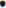 V. Участники КонкурсаУчастниками Конкурса могут стать обучающиеся в возрасте 
от 8 до 18 лет включительно (или коллективы обучающихся) образовательных организаций муниципальных образований Архангельской области. Для участия в Конкурсе в установленные сроки обучающиеся (коллективы обучающихся):направляют информацию о себе на электронную почту 29konkurs2021@mail.ru;указывают в информации о себе: наименование выбранной ими номинации Конкурса, данные об образовательной организации и другие запрашиваемые сведения согласно Приложению № 3 к настоящему Положению; направляют в формате .pdf подписанную форму согласия родителей (законных представителей) на участие ребенка в Конкурсе (Приложение № 3) 
в порядке, определенным региональным оператором Конкурса. В случае, если участник Конкурса достиг 18-ти летнего возраста или по иным причинам обладает полной юридической дееспособностью, согласие оформляется самим участником Конкурса (Приложение № 4); направляют конкурсные работы, подготовленные с учётом требований настоящего Положения, в установленном региональным оператором порядке.VI. Требования к конкурсным работамКонкурсная работа должна соответствовать требованиям, предъявляемым к проектам социальной рекламы:текст социальной рекламы должен быть кратким, оригинальным и отражать социальную тематику конкурса; видеоряд должен транслировать положительные образы поведения, ориентированные на безопасный и здоровый образ жизни;содержание и сюжет конкурсной работы не должен противоречить законодательству Российской Федерации, в том числе Федеральному закону 
от 29 декабря 2010 года № 436-ФЗ «О защите детей от информации, причиняющей вред их здоровью и развитию» и Федеральному закону от 13 марта 2006 года 
№ 38-ФЗ «О рекламе».В конкурсной работе не допускается:употребление ненормативной лексики, слов и фраз, унижающих человеческое достоинство, недостоверных сведений, а также информации, которая может причинить вред здоровью и (или) развитию детей; наличие скрытой рекламы; демонстрация процесса курения, употребления алкогольных напитков, наркотических средств и других психотропных веществ; использование объектов интеллектуальных прав третьих лиц (текстов, музыки, фотографий, видеоряда и т.д.).Каждый участник гарантирует, что при подготовке и направлении его работы на Конкурс, а также при ее публикации и/или распространении в любой форме 
не были и не будут нарушены авторские и/или иные права третьих лиц.Направленные для участия в Конкурсе работы должны быть оригинальными и подготовленными для участия исключительно в данном Конкурсе, наличие в конкурсной работе логотипов и слоганов других конкурсов является основанием для исключения работы из участия в Конкурсе. Рекомендации по подготовке работ для Конкурса представлены в Приложении № 1 к настоящему Положению.Организаторы Конкурса имеют право на публикацию, а также иное распространение и тиражирование материалов, поступивших на конкурс, в том числе на размещение в сети Интернет с обязательным указанием авторства.Все работы, направленные на Конкурс, не рецензируются, 
не оплачиваются и не возвращаются.VII. Процедура оценки конкурсных работ  и определение 
победителей КонкурсаОценку конкурсных работ осуществляет Жюри Конкурса.Работы участников Конкурса по каждой номинации оцениваются по пятибалльной системе (от 1 до 5 баллов) на основе следующих критериев:соответствие работы тематике Конкурса, его целям и задачам;проявление индивидуальных творческих способностей, оригинальность идеи и исполнения, в том числе эмоциональное и цветовое воплощение;3)  содержание и логика построения работы;содержание слогана, сопровождающего конкурсную работу: ясность, понятность и убедительность созидательного посыла;качество оформления конкурсной работы (техническое качество выполнения, профессионализм решения, эффективность рекламных технологий). Оценка конкурсных работ членами Жюри осуществляется с учетом возраста участника (-ов), подготовившего (-их) конкурсную работу.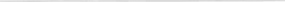 7.3. Победителей и призеров Конкурса в каждой номинации определяет Жюри Конкурса на основании рейтинга работ.VIII. Подведение итогов и награждение победителей Конкурса8.1. Награждение победителей Конкурса состоится заочно. 8.2. Победители (1 место) и призёры (2, 3 место) Конкурса в каждой номинации и возрастной категории награждаются электронными дипломами регионального оператора I, II и III степени. 8.3.	Все участники получают сертификат участника регионального этапа Всероссийского конкурса «СТИЛЬ ЖИЗНИ - ЗДОРОВЬЕ! 2021».8.4. Итоги Конкурса публикуются на сайте ГБУ АО «Центр «Надежда» https://nadejdaarh.ru/.8.5. Работы победителей регионального этапа конкурса направляются для участия в федеральном этапе Всероссийского конкурса «СТИЛЬ ЖИЗНИ - ЗДОРОВЬЕ! 2021».8.6. Конкурсные работы могут публиковаться и освещаться в средствах массовой информации и сети Интернет с обязательным указанием автора или коллектива авторов.Приложение № 1РЕКОМЕНДАЦИИпо подготовке работ для регионального этапа Всероссийского конкурса социальной рекламы в области формирования культуры здорового и безопасного образа жизни«СТИЛЬ ЖИЗНИ - ЗДОРОВЬЕ! 2021»В соответствии с Концепцией профилактики употребления психоактивных веществ 
в образовательной среде (письмо Минобрнауки России от 5 сентября 2011 г. № МД-1197/06) первичная профилактика является приоритетным направлением превентивной деятельности 
в образовательной среде и реализуется преимущественно в рамках работы общеобразовательных организаций. Основой содержания первичной профилактики является формирование и развитие 
у обучающихся личностных ресурсов, повышающих их устойчивость к негативным влияниям среды.Одним из действенных инструментов профилактической деятельности выступает социальная реклама, обладающая мощным информационным потенциалом (ресурсом) и влиянием на формирование ценностных установок, культуры здорового и безопасного образа жизни, профилактику зависимого поведения обучающихся. Социальная реклама в доступной, эмоционально насыщенной, краткой по времени, но содержательной форме отражает не только социальные проблемы общества, но и возможные пути их решения.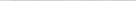 Под понятием «социальная реклама» понимается информация, распространяемая любым способом, в любой форме и с использованием любых средств, адресованная неопределенному кругу лиц и направленная на достижение благотворительных и иных общественно полезных целей, а также обеспечение интересов государства (пункт 11 статьи З Федерального закона
 от 13 марта 2006 года № 38-ФЗ «О рекламе»).При создании социальной рекламы важно учитывать следующие рекомендации относительно видеоряда, текста, художественного и эмоционального исполнения:текст социальной рекламы должен быть кратким, мотивирующим, оригинальным и отражать социальную тематику регионального конкурса социальной рекламы в области формирования культуры здорового и безопасного образа жизни «Стиль жизни - здоровье! 2021»;социальная реклама достигнет своей цели, если она будет максимально достоверной, убедительной и предельно адресной с учетом ориентации на определенную целевую аудиторию (возрастную группу);видеоряд социальной рекламы должен транслировать положительные образцы поведения, ориентированные на безопасный и здоровый образ жизни обучающихся, использовать позитивный и созидательный посыл. В социальной рекламе необходимо отражать идею решения той или иной социальной проблемы, предлагать альтернативные способы самореализации обучающихся. Важно наглядно продемонстрировать нормативную модель поведения, которая пропагандируется средствами социальной рекламы;делать акцент не на проблему и последствия зависимого поведения, а на воспитание, развитие личностных качеств обучающегося, которые помогут ему самостоятельно справляться с возможными психологическими проблемами и трудностями в жизненных ситуациях;содержание и сюжет конкурсной работы не должны противоречить законодательству Российской Федерации, в том числе Федеральным законам: от 29 декабря 2010 г. № 436-ФЗ «О защите детей от информации, причиняющей вред их здоровью и развитию», от 13 марта 2006 г. №З8-ФЗ «О рекламе».При подготовке социальной рекламы недопустимо:использование элементов запугивания, поскольку эта информация может причинить вред здоровью и развитию детей (например, страшные картины последствий, к которым приводит употребление алкоголя, табака, наркотических средств и других психотропных веществ);демонстрация атрибутов, связанных с зависимым поведением и угрозой для жизни (иглы, сигареты, бутылки, кровь и т.д.);  использование нецензурной лексики, слов и фраз, унижающих человеческое достоинство, нравоучительных и менторских призывов с частицей НЕ;  преувеличение негативных последствий тех или иных действий, связанных с зависимым поведением, предоставление ложной информации;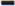 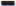 использование неоднозначных образов или смысловых частей, которые можно по-разному интерпретировать. Социальная реклама не должна вызывать депрессивные чувства, наоборот, ее задача состоит в создании позитивного образа, которому хочется следовать;  использование 
в работе объектов интеллектуальных прав третьих лиц (текстов, музыки, фотографий, видеоряда 
и т.д.). При подготовке конкурсной работы, а также при ее публикации и/или распространении 
в любой форме следует соблюдать авторские и/или иные права третьих лиц.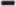 При подготовке конкурсной работы необходимо делать упор на развитие социальных и личностных навыков обучающихся, на пропаганду культуры безопасного и здорового образа жизни.Технические требования к содержанию конкурсной работы:Видеоролики, макеты печатной и наглядной продукции должны быть созданы 
не ранее 2021 года.Видеоролик должен иметь свое название, быть продолжительностью не более 3-х минут.З. Видеоролик предоставляется на Конкурс в виде ссылки сети Интернет на загруженный файл видеоролика с использованием видеохостингов или облачных хранилищ. Видеоматериалы, представленные на Конкурс не в виде ссылки сети Интернет, не принимаются.4. Макеты наглядной продукции (буклет, плакат) могут быть направлены только 
в форматах pdf, jpg, png, tiff, размером не более 15 Мб. Работы, предоставленные в формате презентации (Microsoft PowerPoint) не принимаются.Приложение № 2Регистрационная формаучастника регионального этапа Всероссийского конкурса социальной рекламы     в области формирования культуры здорового и безопасного образа жизни«Стиль жизни — здоровье! 2021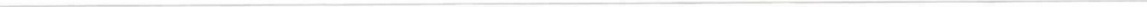 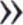 Приложение № 3Согласиена участие в региональном этапе Всероссийского конкурса социальной рекламы в области формирования культуры здорового и безопасного образа жизни «Стиль жизни — здоровье! 2021»я, (фамилия, имя, отчество родителя / законного представителя полностью), являясь родителем (законным представителем) моего сына / дочери(фамилия, имя, отчество ребенка полностью),обучающегося класса/группы                    школы (иной образовательной организации), ознакомившись с Положением о региональном этапе Всероссийского конкурса, даю свое согласие: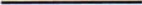 на участие моего ребенка в региональном этапе Всероссийского конкурса социальной рекламы в области формирования культуры здорового и безопасного образа жизни, профилактики зависимого поведения обучающихся «Стиль жизни — здоровье! 2021»;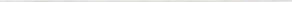 на публикацию работы моего ребенка в печатных изданиях и других СМИ с обязательной ссылкой на авторство;на обработку персональных данных моего ребенка, включающих: фамилию, имя, отчество, пол, возраст, сведения о месте обучения, а также иные данные, необходимые для регистрации и обеспечения возможности участия моего ребенка в региональном этапе Всероссийского конкурса, проводимом ГБУ АО «Центр «Надежда» во исполнение требований Федерального закона от 27 июля 2006 г.№ 152-ФЗ «О персональных данных».ДатаПодписьПриложение № 4Согласиена участие в региональном этапе Всероссийского конкурса социальной рекламы в области  формирования культуры здорового и безопасного образа жизни  «Стиль жизни — здоровье! 2021»я,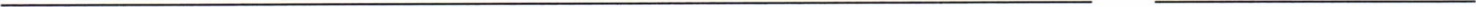          (фамилия, имя, отчество обучающегося старше 18 лет полностью)                            (дата рождения)       являясь обучающимся (-щейся)класса/группы                       школы (иной образовательной организации), ознакомившись с Положением о региональном этапе Всероссийского конкурса, даю свое согласие: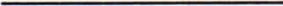 на участие в региональном этапе Всероссийского конкурса социальной рекламы в области формирования культуры здорового и безопасного образа жизни, профилактики зависимого поведения обучающихся «Стиль жизни — здоровье! 2021»;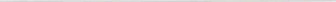 на публикацию моих работ в печатных изданиях и СМИ с обязательной ссылкой на авторство;на обработку персональных данных, включающих: фамилию, имя, отчество, дата рождения, сведения о месте обучения, а также иные данные, необходимые для регистрации и обеспечения возможности моего участия в региональном этапе Всероссийского конкурса, проводимом ГБУ АО «Центр «Надежда», во исполнение требований Федерального закона от             27 июля 2006 г. № 152-ФЗ  «О персональных данных».Дата_________________________________________Подпись_________________/___________________________(расшифровка подписи)ФИО участника (группы участников)Субъект Российской ФедерацииКонтактные данные участника(-ов) Конкурса (телефон, e-mail)Номинация КонкурсаВозрастная категорияВозраст участника (-ов)Название работыНаименование образовательной организации                (с указанием местонахождения)Дополнительная информация